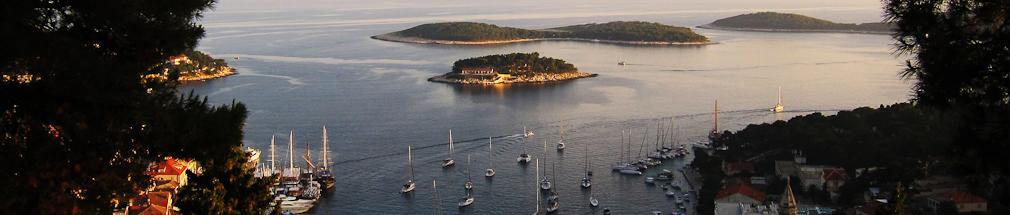 RIBCRUISE KROATIE  19-26 September 2020Beste ribcruisers,Haven van vertrek :  Marina Frapa te Rogoznica   1762 km van Brugge Faciliteiten   :  Parking voor de auto’s en trailers              Kraan ( vermelden BMC ribcruise croatie                    voor korting)Vignet nodig, volgende zaken noodzakelijk om het te bekomen:                                                              Registratie boot              Vaarbewijs              Verzekeringsbewijs boot              Crewlijs t+ copy id van ieder crewlid ( enkel voor boten waarop              je blijft slapen) Praktische tips :   Voorzie:              * minstens 1 jerrycan aan boord (gevuld)               *een goed anker en eventueel een drift anker               *voldoende zonnecreme                *Een goeie vhf en liefst voorzien van atis of overweeg een                 Sateliet telefoon                                                         *Vergeet zeker ook de Kuna’s niet mee te nemen                *Ook niet vergeten om in slovenie een vignet te kopen               *Traillerslot               *Reserve wiel 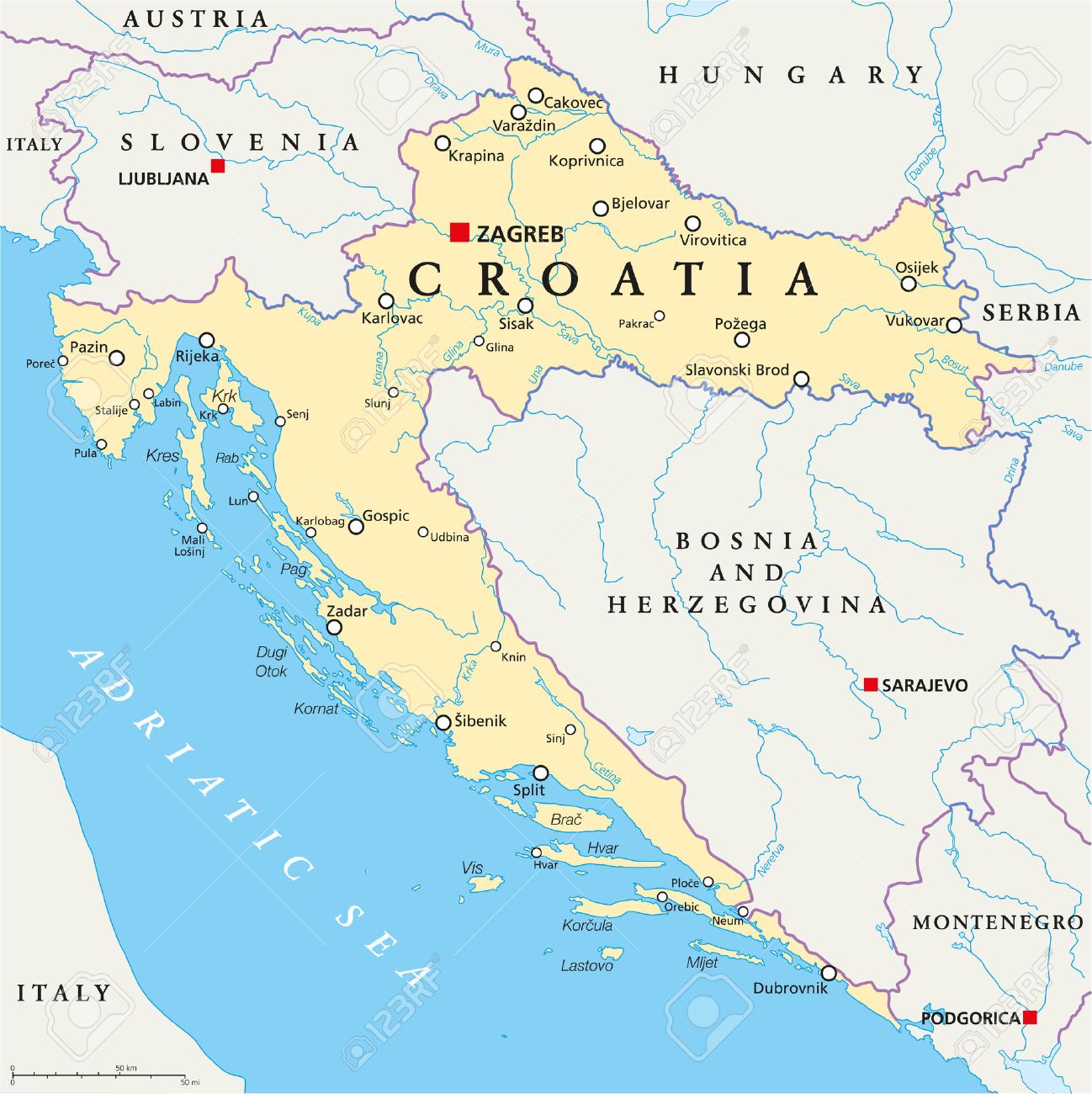 ConceptDe cruise is zo opgesteld dat we maar op 3 verschilende locaties een hotel nemen.Zodat men indien gewenst een etappe kan overslaan en je kan er ter plaatse blijvenTijdens de dagelijkse etappes stoppen we onderweg  in een baai of haven voor een Martini break of sight seeing . De opgegeven hotel’s zijn maar onze aanbevelingen waar wij ook zelf zullen overnachten(in de buurt van de havens) . Zowiezo boekt iedereen voor zichzelf en is daar vrij van keuze.We hebben in de hotels korting bekomen bij boeking in het hotel zelf als jullie vermelden dat het voor BMC ribcruise croatie is.Maar jullie zijn natuurlijk vrij van te boeken via welk kanaal jullie zelf wensen.Om te kunnen deelnemen heeft de boot een minimum lengte van 8 m en een autonomie van minstens 120 Nautical Miles is een must.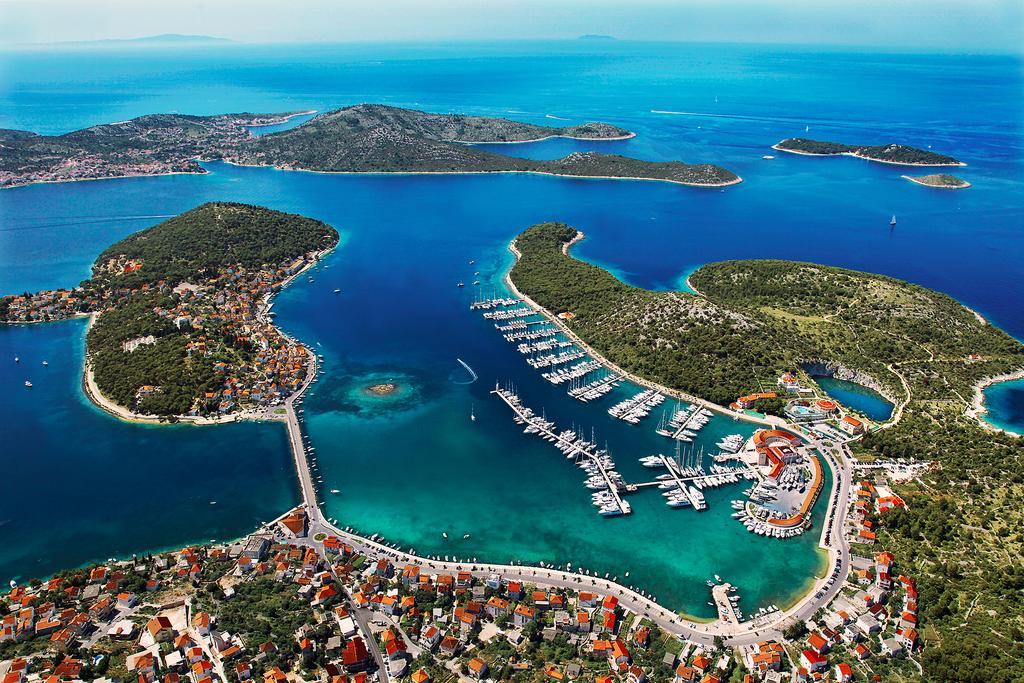 ZATERDAG 19/9 :  Registratie van de boot : Iedere kapitein moet zelf zijn boot in de buurt van de haven registreren, we proberen reeds op voorhand het bedrag te weten want deze dient cash en in kuna’s betaald te wordenPlanning : in de voormiddag ( of reeds op vrijdag ) de boten met de kraan te water laten zodat we in de namiddag een lokaal uitstapje kunnen makenOpmerking : er kan ter plaatse in de haven getankt worden Overnachten : haven heeft zelf meerdere hotels in het complex(zie foto)Marina Frpa Resort in Rogoznica als je deze boekt via marketing@marinafrapa.hr tav Ana MatulicOm zo te kunnen genieten van de korting die we konden bekomen met referentie:BMC ribcruise croatie  Kornati Islands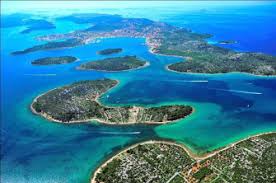 ZONDAG 20/09 : Vertrek : (volgetankt) Bestemming :  Kornati islands of eiland richting Split afhankelijk van het weer       Overnachten : idem hotel als de dag ervoor aan Marina Frapa Hotel Korkyra Vela Luca en jachthaven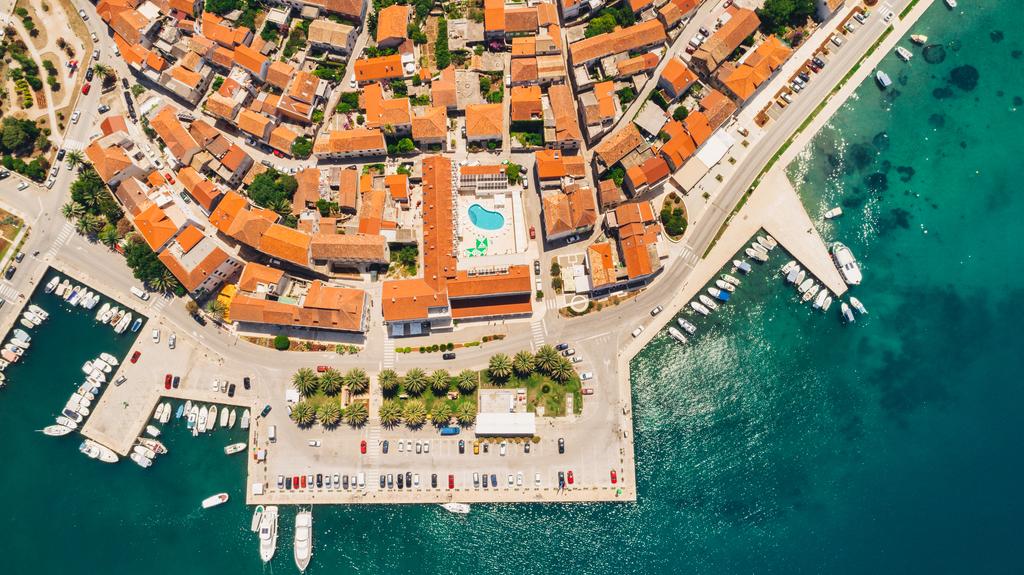 MAANDAG 21/9  Vertrek : Richting Eiland Korcula  om 10u (volgetankt) Bestemming :  Vela Luca op eiland KorculaAfstand :+-50 nmOpmerking : bij aankomst de boten opnieuw voltanken voor de volgende dagOvernachten :  hotel Korkyra  reservatie via   info@hotel-kirkyra.com   tav Anamarija. Ook hier krijgen we korting op de overnachting mits vermelding  BMC ribcruise croatieDe ligplaatsen zijn reeds gereserveerd op wandelafstand van hotelMaar moeten jullie nog ter plaatse zelf betalen    Dubrovnik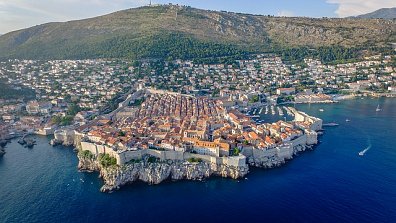 DINSDAG 22/9  Vertrek :  om 10u (volgetankt)Bestemming :  Dubrovnik Afstand +- 100NMOpmerking : alles onder voorbehoud van het weerOvernachten : zelfde hotel als dag voordien” hotel Korkyra” WOENSDAG 23/9  Vertrek : om 10u (volgetankt)   Bestemming :   marina Frapa , via leuke eilanden die we op weg tegen komenAfstand : 50 NMOvernachten : zelfde als eerste twee dagen Marina Frpa Resort in Rogoznica als je deze boekt via marketing@marinafrapa.hr tav Ana Matulic  hotel Bellevue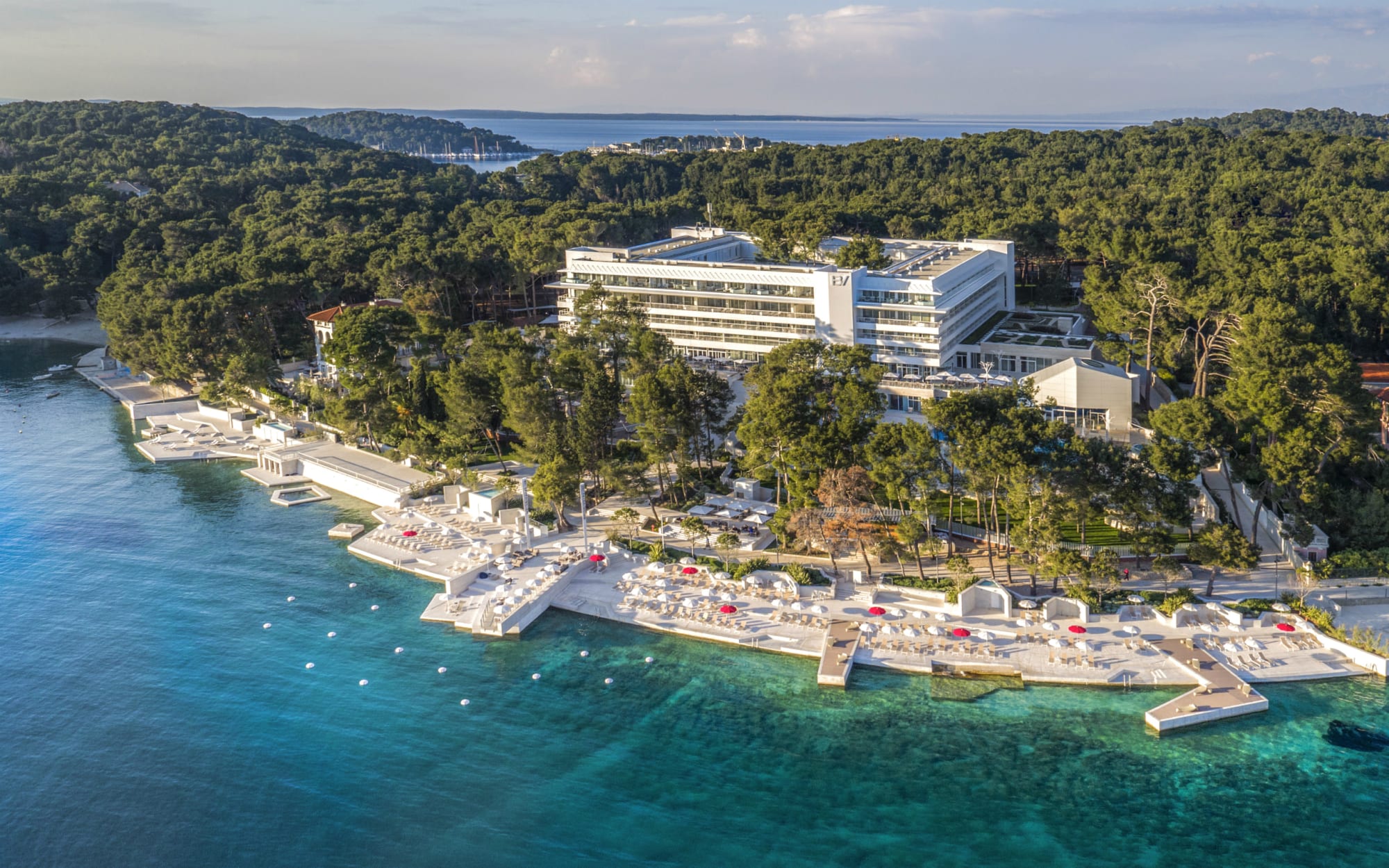 DONDERDAG 24/9  Vertrek : om 10u (volgetankt)Bestemming : Mali Losinj - Marina cikatAfstand +-110 nmOvernachten :  zelfde hotel als 4 jaar terug  hotel BELLEVUEOok hier hebben we korting voor de groep bij boeking  rechtstreeks via het hotelmilan.pejic@jadranka.hrMet vermelding  BMC ribcruise croatie De ligplaatsen zijn reeds gereserveerd op wandelafstand van hotelMaar moeten jullie nog ter plaatse zelf betalenVRIJDAG 25/9 Vertrek : om 10u (volgetankt) Bestemming  eilanden in ISTRIE afhankelijk van het weer Overnachten :  zelde hotel als dag voordien hotel BELLEVUEZATERDAG 26/9  Vertrek : (volgetankt) Bestemming : terug naar vertek haven Marina FrapaAfstand :+-110NM Opmerking :  we proberen  kort na de middag terug te zijn in Marina Frapa om de boten met de kraan uit het water te halen .Eerst diegene die nog op zaterdag willen terug rijden Deze die nog een extra dag willen blijven kunnen hotel verlengenWe zoeken wel nog een medewerker die het mooie weer kan regelen See you soon @ the waterGroetjes Kris en Heidi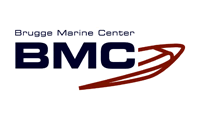 